13.09.2021Окашивание травыУл.К.Маркса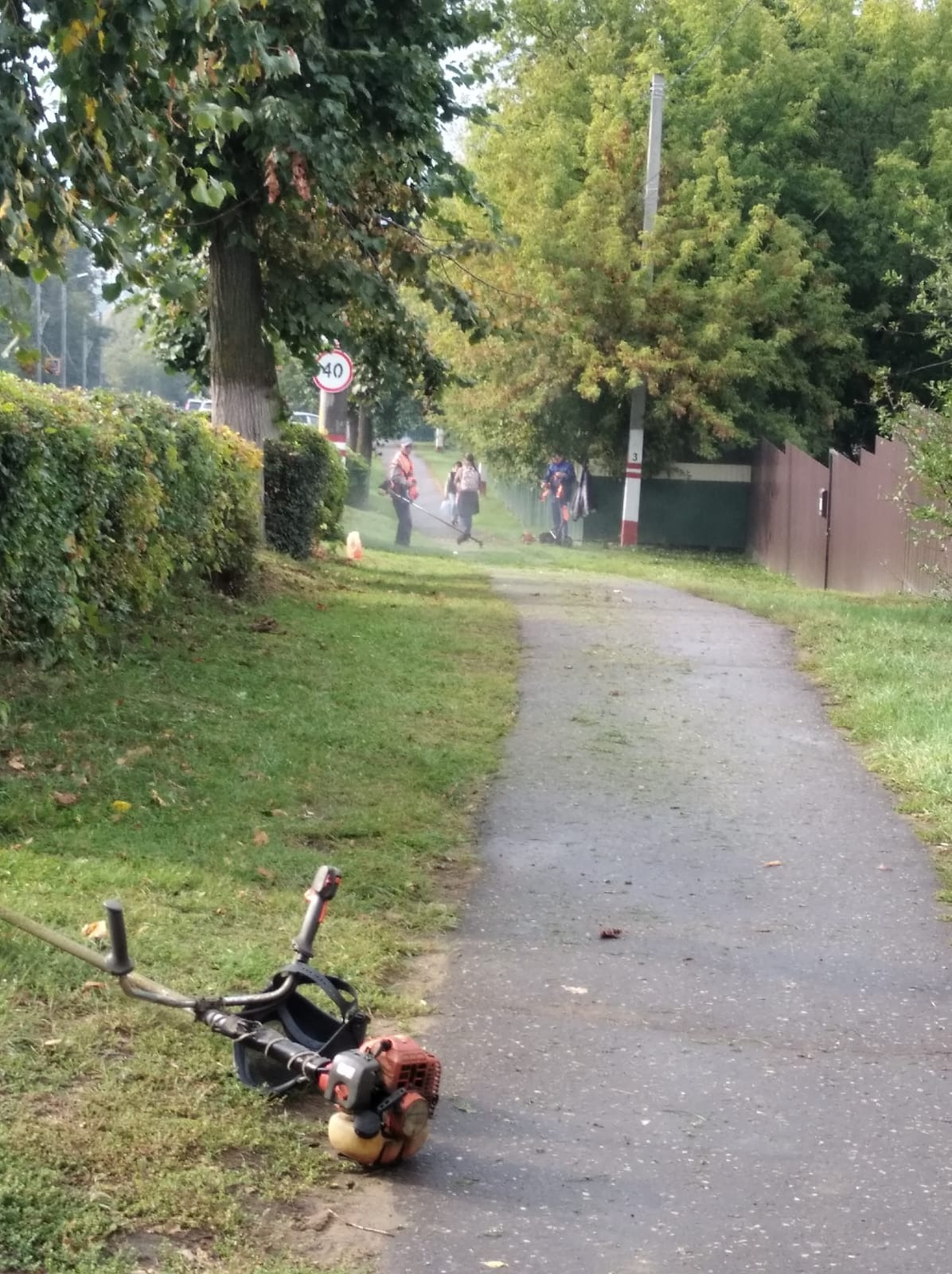 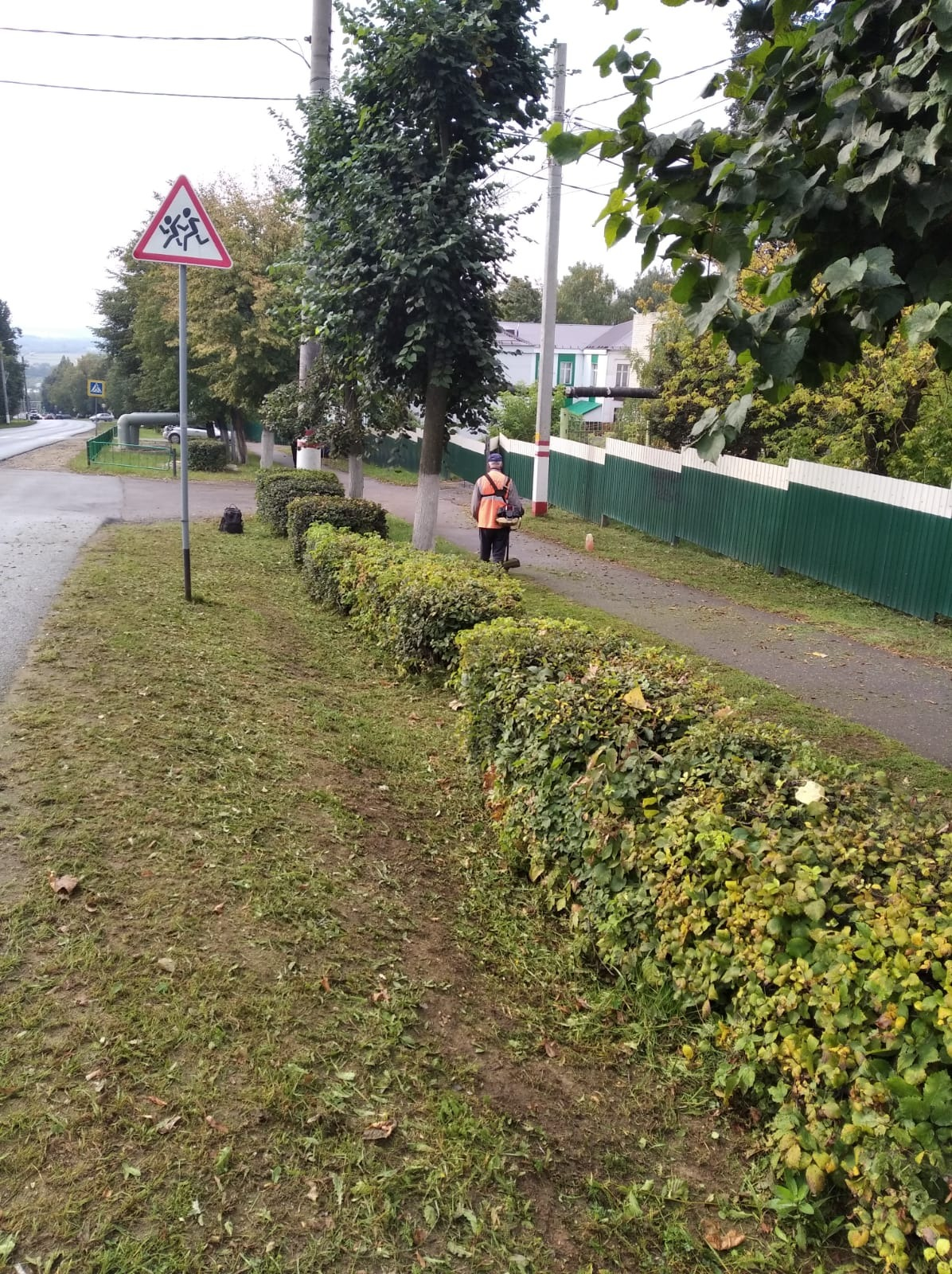 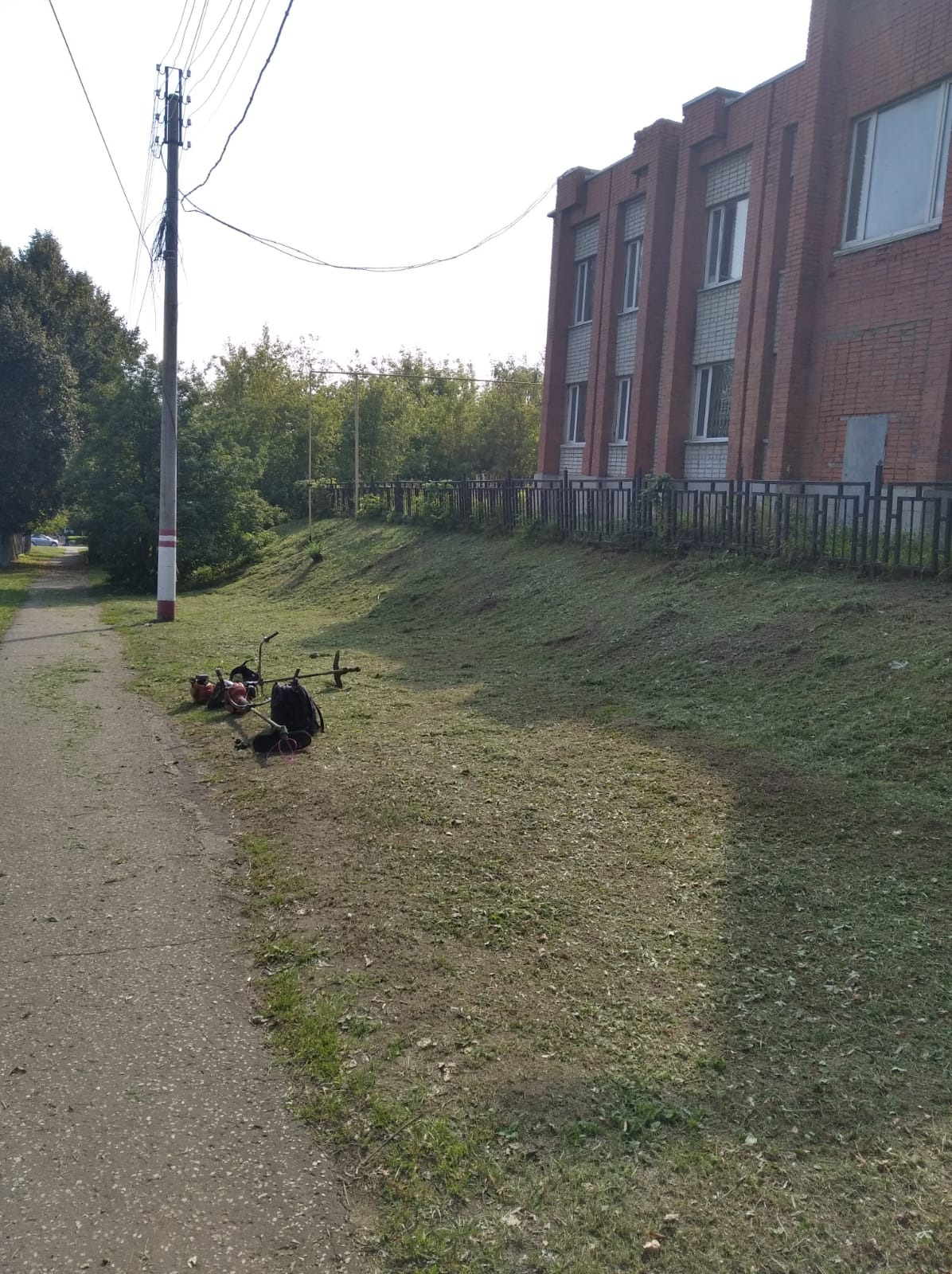 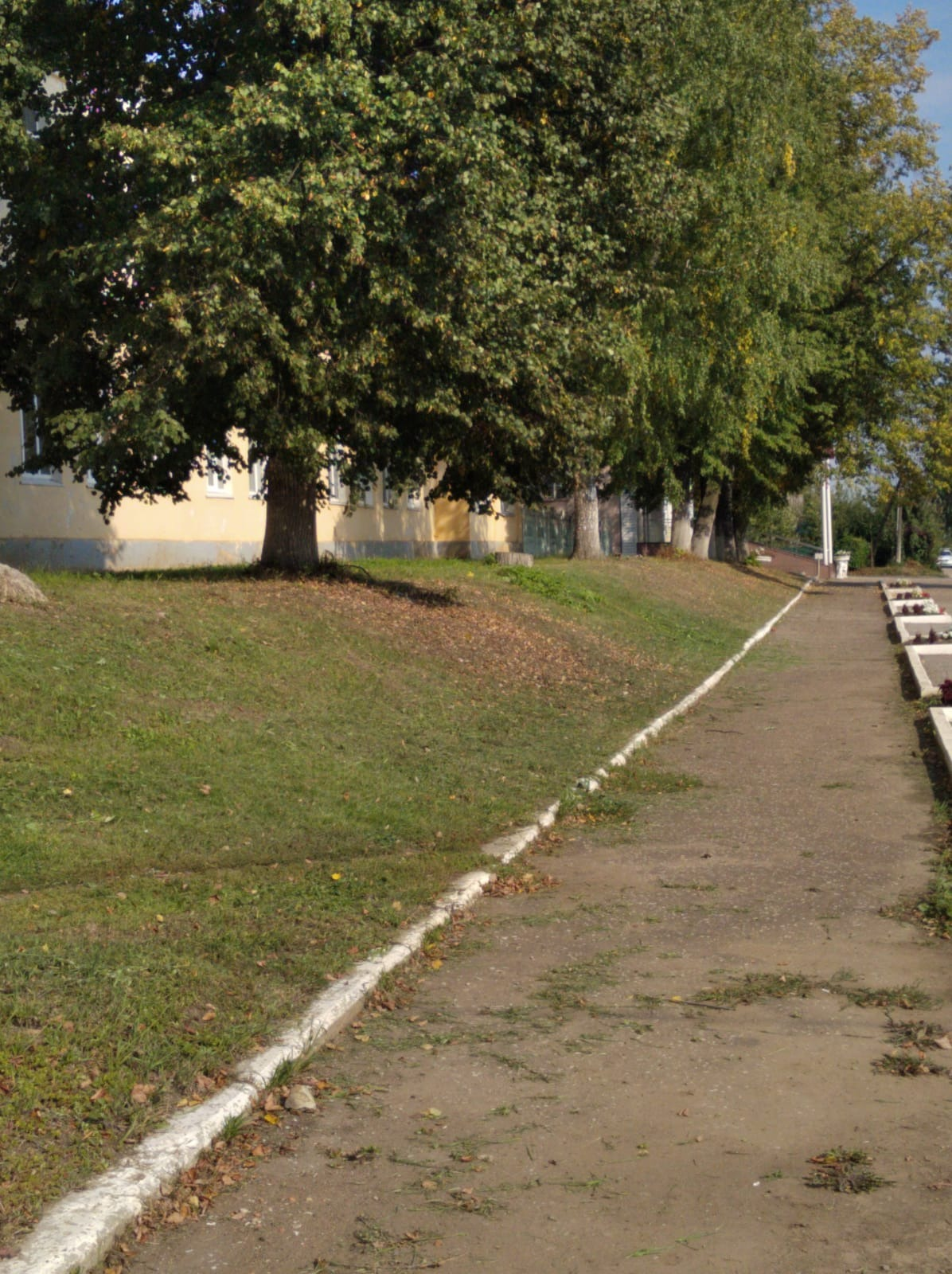 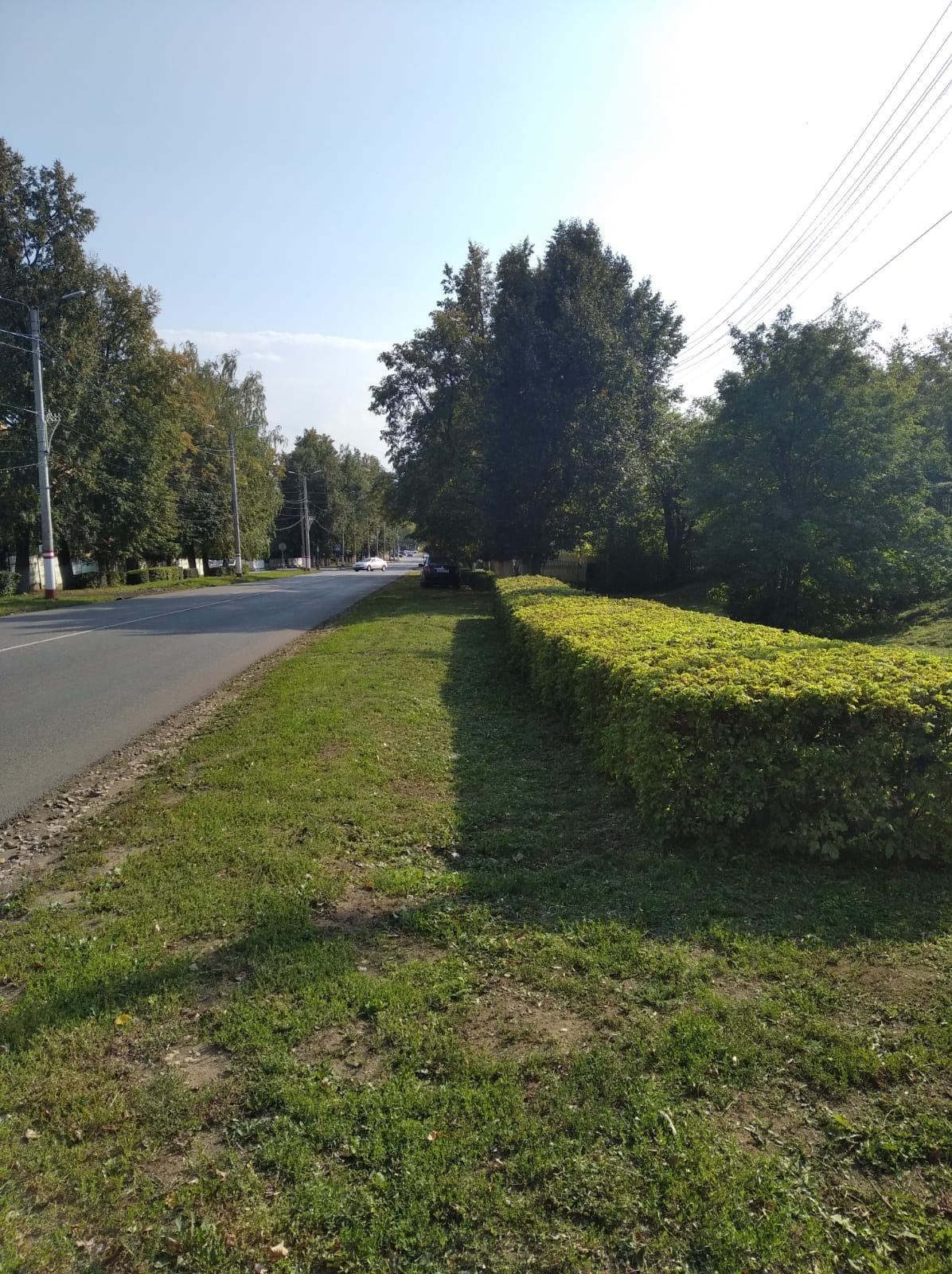 Выравнивание грунтаПарк культуры и отдыха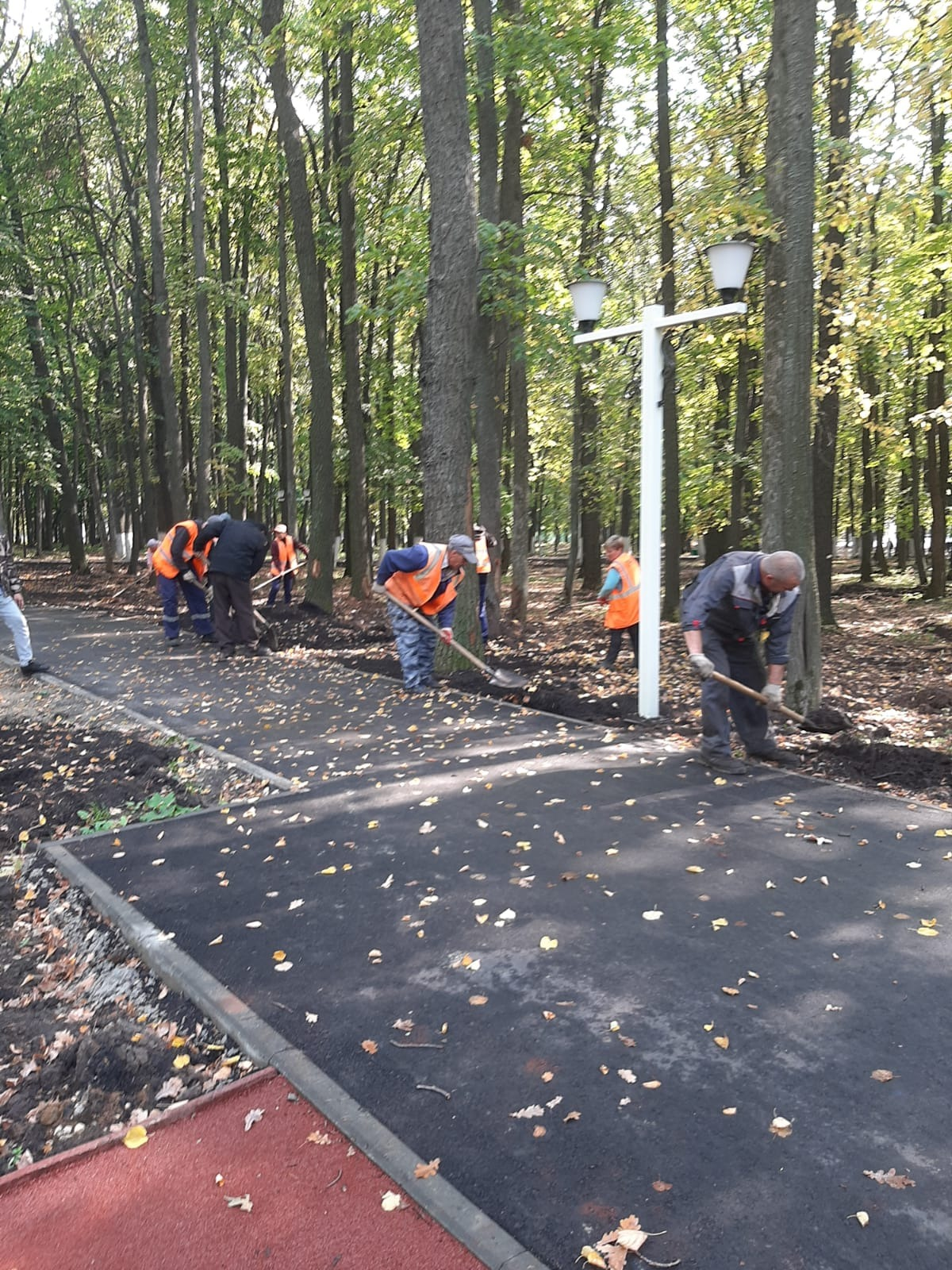 